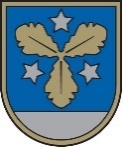 Aizkraukles novada pašvaldībaSKRĪVERU MŪZIKAS UN MĀKSLAS SKOLAUzņēmuma reģ. Nr. 40900011745, izglītības iestādes reģ. Nr. 4574902252Daugavas iela 85, Skrīveri, Skrīveru pag., Aizkraukles nov., LV–5125, tālr. 65197577, mob. tālr. 29493955e-pasts: mmskola@skriveri.lvSkrīveru pagastāSkrīveru Mūzikas un mākslas skolas pašnovērtējuma ziņojumsPubliskojamā daļaSASKAŅOTSIzglītības iestādes vispārīgs raksturojumsIzglītojamo skaits un īstenotās izglītības programmas 2022./2023. mācību gadā Izglītības iestādes iegūtā informācija par izglītojamo iemesliem izglītības iestādes maiņai un mācību pārtraukšanai izglītības programmā (2-3 secinājumi par izglītojamiem, kuri uzsākuši vai pārtraukuši mācības izglītības iestādē):dzīvesvietas maiņa (cik daudzi izglītojamie izglītības iestādē 2022./2023. mācību gada laikā); 1 audzēknis pārtraucis mācības dzīvesvietas maiņas dēļ.vēlme mainīt izglītības iestādi (cik daudzi izglītojamie izglītības iestādē 2022./2023. mācību gada laikā, galvenie iestādes maiņas iemesli); Neviens audzēknis.cits iemesls (cik daudzi izglītojamie izglītības iestādē, iestādes maiņas iemesls). 1 audzēknis pārtraucis mācības veselības problēmu dēļ. Pedagogu ilgstošās vakances un atbalsta personāla nodrošinājums Izglītības iestādes darbības pamatmērķi un prioritātes Izglītības iestādes misija – mūzikas un mākslas skola atvērta radošai darbībai ar daudzveidīgu izglītības programmu piedāvājumu izglītojamo konkurētspējas veidošanai. Izglītības iestādes vīzija  par izglītojamo – uz inovatīvu darbību vērsts, cieņpilns audzēknis, kas mērķtiecīgi virzās uz izaugsmi profesionālajā jomā. Izglītības iestādes vērtības cilvēkcentrētā veidā – radošums, atvērtība, izaugsme. 2022./2023. mācību gada darba prioritātes un sasniegtie rezultātiInformācija, kura atklāj izglītības iestādes darba prioritātes un plānotos sasniedzamos rezultātus 2023./2024. mācību gadā (kvalitatīvi un kvantitatīvi)Kritēriju izvērtējums  Kritērija “Izglītības turpināšana un nodarbinātība” stiprās puses un turpmākās attīstības vajadzības Kritērija “Mācīšana un mācīšanās” stiprās puses un turpmākās attīstības vajadzības Kritērija “Izglītības programmu īstenošana” stiprās puses un turpmākās attīstības vajadzības4. Informācija par lielākajiem īstenotajiem projektiem par 2022./2023. mācību gadā2022./2023.m.g. nav īstenoti projekti.Informācija par institūcijām, ar kurām noslēgti sadarbības līgumi Nav institūciju, ar kurām noslēgti sadarbības līgumi.Audzināšanas darba prioritātes trim gadiem un to ieviešana Prioritātes (bērncentrētas, domājot par izglītojamā personību).Pilsoniskās līdzdalības veicināšana, sekmējot cieņu pret savu ģimeni, skolu, novadu, valsti, tās kultūras mantojumu un tradīcijām.Radošas un zinātkāras personības attīstīšana, kas mērķtiecīgi virzās uz izaugsmi profesionālajā jomā un spēj veikt pašvērtējumu. Cieņpilnu, pieklājīgu, atbildīgu un iecietīgu audzēkņu savstarpējo attiecību veicināšana. Veselīga dzīvesveida popularizēšana kā garīgās un fiziskās veselības pamats. Karjeras izglītības pasākumu realizēšana. 2-3 teikumi par galvenajiem secinājumiem pēc mācību gada izvērtēšanas.Skolas kolektīvās muzicēšanas ansambļa dalībnieki pedagoģes Marutas Mīlīgas vadībā piedalījušies vairākos nemateriālā kultūras mantojuma apgūšanas un pārmantošanas programmas “Pulkā eimu, pulkā teku 2023” pasākumos, kā arī citos tradicionālās muzicēšanas pasākumos. Karjeras izglītības ietvaros skolā tikuši organizēti koncerti (sadarbībā ar Jelgavas Mūzikas vidusskolu, skolas absolventiem u.c. māksliniekiem), kā arī audzēkņiem tikuši organizēti braucieni uz koncertiem, tāpat arī organizētas tikšanās ar skolas absolventiem. Skolas organizētie pasākumi – Muzikālā pēcpusdiena “Riču-raču”, “Muzikāli mākslinieciskais Sports Skrīveros”, “Vienas dienas nometne” veicinājuši audzēkņos piederības sajūtu savai skolai, kā arī pozitīvu savstarpējo attiecību veidošanu starp dažādu vecumposmu un skolu audzēkņiem.Citi sasniegumi Jebkādi citi sasniegumi, par kuriem vēlas informēt izglītības iestāde (galvenie secinājumi par izglītības iestādei svarīgo, specifisko).Skolas direktore Iveta Biķerniece saņēmusi pateicību no MIKC Rīgas Dizaina un mākslas vidusskolas par skolas ieguldījumu jauniešu radošajā izaugsmē un virzību uz tālākizglītību dizainā.Skrīveru Mūzikas un mākslas skolas kolektīvs un direktore Iveta Biķerniece saņēmusi pateicību no Aizkraukles novada pašvaldības par dalību XXVII Vispārējo latviešu dziesmu XVII deju svētku ieskaņas koncertos un II Aizkraukles novada svētkos.Skrīveru Mūzikas un mākslas skolas audzēknei A.Anufrijevai (ped. R.Bahmanis) III vieta Latvijas profesionālās ievirzes izglītības iestāžu izglītības programmas Stīgu instrumentu spēle – vijoles spēle Valsts konkursa III kārtā (finālā).Izglītības iestādes galvenie secinājumi par izglītojamo sniegumu ikdienas mācībās.Pēc skolvadības sistēmas e-klase datiem izglītojamo mācību sasniegumi izglītības programmu apguves noslēgumā 2022./2023.māc.g. atbilst pietiekamam (12,15%) optimālam (75,14 %) un augstam (12,71%) mācību satura apguves līmenim, kas būtiski neatšķiras no iepriekšējo mācību gadu rezultātiem.Izglītības iestādes vadītājs			(paraksts)	 	Iveta Biķernice(vārds, uzvārds) Skrīveri, 16.06.2023.(vieta, datums)Aizkraukles novada Izglītības pārvaldes vadītāja(dokumenta saskaņotāja pilns amata nosaukums)(dokumenta saskaņotāja pilns amata nosaukums)(dokumenta saskaņotāja pilns amata nosaukums)Sarmīte Kļaviņa(paraksts)(vārds, uzvārds)19.06.2023.(datums)Izglītības programmas nosaukums Izglītībasprogrammas kodsĪstenošanas vietas adrese (ja atšķiras no juridiskās adreses)LicenceLicenceIzglītojamo skaits, uzsākot programmas apguvi (prof. izgl.) vai uzsākot 2022./2023. māc.g. (01.09.2022.) Izglītojamo skaits, noslēdzot sekmīgu programmas apguvi (prof. izgl.)  vai noslēdzot 2022./2023.māc.g.(31.05.2023.)Izglītības programmas nosaukums Izglītībasprogrammas kodsĪstenošanas vietas adrese (ja atšķiras no juridiskās adreses)Nr.LicencēšanasdatumsIzglītojamo skaits, uzsākot programmas apguvi (prof. izgl.) vai uzsākot 2022./2023. māc.g. (01.09.2022.) Izglītojamo skaits, noslēdzot sekmīgu programmas apguvi (prof. izgl.)  vai noslēdzot 2022./2023.māc.g.(31.05.2023.)Klavierspēle20V212011P-1652329.01.2018.3333Akordeona spēle20V212011P-1652429.01.2018.1414Vijoles spēle20V212021P-1652529.01.2018.76Flautas spēle20V212031P-1652729.01.2018.1515Saksofona spēle20V212031P-1652829.01.2018.66Trompetes spēle20V212031P-1652929.01.2018.11Eifonija spēle20V212031P-1653129.01.2018.11Klarnetes spēle20V212031P-1745630.08.2018.99Vizuāli plastiskā māksla20V211001P-1652229.01.2018.9897NPKInformācijaSkaitsKomentāri (nodrošinājums un ar to saistītie izaicinājumi, pedagogu mainība u.c.)Ilgstošās vakances izglītības iestādē (vairāk kā 1 mēnesi) 2022./2023. māc.g. (līdz 31.05.2023.)-Izglītības iestādē pieejamais atbalsta personāls izglītības iestādē, noslēdzot 2022./2023. māc.g. (līdz 31.05.2023.)-PrioritāteSasniedzamie rezultāti kvantitatīvi un kvalitatīviNorāde par uzdevumu izpildi (Sasniegts/daļēji sasniegts/ Nav sasniegts) un komentārsNr.1Veicināt pedagogu savstarpējo sadarbību caurviju prasmēs balstīta mācību procesa organizēšanā un savā profesionālajā pilnveidē.a) kvalitatīviTiek veiktas mācību stundu vērošanas ar mērķi novērot mācību nodarbības uzbūvi un caurviju prasmju iekļaušanu tajā.Pēc profesionālās pilnveides kursu apmeklējuma pedagogi organizē atklātās stundas, kuru laikā dalās ar kolēģiem iegūtajās zināšanās, prasmēs.Sasniegts.Tika organizēta mācību stundu vērošana gan no administrācijas puses, gan pedagogiem savstarpēji vērojot vienam otra mācību stundas.  Pedagogiem tika organizēti kursi 8 h apjomā “Savstarpēja stundu vērošana skolotāju profesionālisma pilnveidei un atbalstam”.Daļēji sasniegts.Pedagogi dalās ar kolēģiem gūtajās zināšanās un prasmēs pedagoģiskās padomes sēdēs un metodisko komisiju apspriedēs. Sēdes darba kārtībā tiek paredzēts laiks pedagogu metodiskajam darbam, kura laikā pedagogs prezentē savu labās prakses piemēru kolēģiem.Nr.1Veicināt pedagogu savstarpējo sadarbību caurviju prasmēs balstīta mācību procesa organizēšanā un savā profesionālajā pilnveidē.b) kvantitatīviSkolas digitālās materiālu krātuves pilnveidošanā un uzturēšanā iesaistās vismaz 70% pedagogu.Daļēji sasniegts.Skolas digitālās materiālu krātuves pilnveidošanā un uzturēšanā iesaistās 40% pedagogu.Nr.2Informēt sabiedrību par skolas darbību, veicot mērķtiecīgus, uz āru vērstus soļus – skolas mājaslapas un sociālo tīklu uzturēšana, ārpusstundu pasākumu organizēšana, dalība konkursos un festivālos.kvalitatīviRegulāra informācijas ievietošana un aktualizēšana skolas mājaslapā un sociālajos tīklos.Skola aktīvi organizē ārpusstundu aktivitātes (izstādes, koncerti u.c. pasākumi), kā arī pasākumu organizēšanā sadarbojas ar vietējās kopienas iestādēm.Sasniegts.Informācija mājaslapā un sociālajos tīklos tiek regulāri ievietota un aktualizēta.Sasniegts.2022./2022.m.g. skola organizējusi 24 koncertus, 8 izstādes, 4 citus pasākumus, pasākumu organizēšanā sadarbojoties ar Skrīveru kultūras centru, Skrīveru Tūrisma informācijas punktu, Skrīveru bērnu bibliotēku, Andreja Upīša Skrīveru vidusskolu, PII “Sprīdītis”, A.Upīša Memoriālo māju, Aizkraukles novada sporta centru, Aizkraukles mākslas skolas Jaunjelgavas klasi, Kokneses Mūzikas skolu, Jelgavas Mūzikas vidusskolu, Ropažu Mūzikas un mākslas skolu “Rodenpois” un Pļaviņu mākslas skolu.Nr.2Informēt sabiedrību par skolas darbību, veicot mērķtiecīgus, uz āru vērstus soļus – skolas mājaslapas un sociālo tīklu uzturēšana, ārpusstundu pasākumu organizēšana, dalība konkursos un festivālos.kvantitatīviKonkursos un festivālos piedalās audzēkņi no visām izglītības programmām (IP Vizuāli plastiskā māksla, IP Klavierspēle, IP Akordeona spēle, IP Flautas spēle, IP Vijoles spēle, IP Pūšaminstrumentu spēle).Sasniegts. IP Vizuāli plastiskā māksla audzēkņi piedalījušies 5 konkursos (iegūtas 4 godalgotas vietas), IP Klavierspēle audzēkņi – 4 konkursos, IP Akordeona spēle audzēkņi – 3 konkursos (iegūtas 4 godalgotas vietas), IP Flautas spēles audzēkņi – 2 konkursos (iegūta 1 godalgota vieta), IP Vijoles spēle audzēkņi – 1 konkursā (iegūta 1 godalgota vieta, IP Pūšaminstrumentu spēle audzēkņi – 1 konkursā (iegūta 1 godalgota vieta), kā arī audzēkņi piedalījušies 4 kolektīvās muzicēšanas konkursos (iegūtas 7 godalgotas vietas) un 2 vispārējo klavieru konkursos.PrioritāteSasniedzamie rezultāti kvantitatīvi un kvalitatīviNr.1Uzsākt mācību procesa plānošanu un metodisko materiālu sagatavošanu atbilstoši Noteikumiem par valsts profesionālās ievirzes izglītības standartu mākslu jomā.kvalitatīviIepazīstināt pedagogus un audzēkņu vecākus ar būtiskākajām izmaiņām mācību programmu īstenošanā, ko paredz profesionālās ievirzes izglītības standarts.Pedagogi individuāli vai metodiskajās komisijās uzsāk darbu pie jaunu, standartam un mācību priekšmetu vadlīnijām atbilstošu mācību priekšmetu programmu un metodisko materiālu izveides.Veikt izmaiņas izglītības iestādes iekšējos normatīvajos aktos atbilstoši profesionālās ievirzes izglītības standartam līdz 2024.gada 31.augustam.Nr.1Uzsākt mācību procesa plānošanu un metodisko materiālu sagatavošanu atbilstoši Noteikumiem par valsts profesionālās ievirzes izglītības standartu mākslu jomā.kvantitatīvi70% pedagogu piedalās Latvijas Nacionālā kultūras centra organizētajos informatīvajos semināros par jaunā profesionālās ievirzes izglītības standarta ieviešanu.Metodisko komisiju sanāksmēs 1 reizi semestrī notiek sanāksme par jaunā profesionālās ievirzes izglītības standarta ieviešanas gaitu.Nr.2Nepārtrauktas, daudzveidīgas, mācību procesā integrētas karjeras izglītības nodrošināšana.kvalitatīviMācību saturs tiek veidots tā, lai tas tiktu apgūts saistībā ar reālo dzīvi un laikmetīgām norisēm kultūrā.Monitorēt absolventu turpmākās izglītības gaitu un profesionālo darbību vismaz gadu pēc absolvēšanas, lai gūtu visaptverošu informāciju par karjeras izglītības kvalitāti skolā un iespējām to pilnveidot.Nr.2Nepārtrauktas, daudzveidīgas, mācību procesā integrētas karjeras izglītības nodrošināšana.kvantitatīviMācību gada laikā organizēti vismaz 5 dažādi pasākumi, kas audzēkņiem dod iespēju izzināt tālākās izglītības un karjeras iespējas mūzikas un mākslas jomā.Metodisko komisiju sanāksmēs 1 reizi semestrī notiek sanāksme par atbalsta veidiem talantīgo audzēkņu virzībai un sagatavošanai konkursiem.Stiprās pusesTurpmākās attīstības vajadzībasIzglītības iestādes prioritātes katru mācību gadu ir saistītas ar mācību procesa indivdualizēšanu un/vai “skolēncentrētas” pieejas īstenošanu, kas norāda uz skolas mērķtiecīgu darbu ar izglītojamajiem, kam ir gan zemi, gan augsti mācību sasniegumi.Turpināt mērķtiecīgu trīspusējo sadarbību: audzēknis – vecāki – pedagogs un administrācija, lai nodrošinātu izglītības turpināšanu un kvalitatīvu mācību darbu.Mācību gada noslēgumā izglītības iestāde organizē skolas administrācijas individuālās tikšanās ar absolventiem un viņu ģimenēm, lai izsniegtu skolas beigšanas dokumentu un gūtu atgriezenisko saiti par mācībām skolā.Katra mācību gada noslēgumā un audzēkņiem mainot izglītības iestādi, izzināt audzēkņu un viņu vecāku vērtējumu par izglītības procesu.Mācību pārtraukšanas risku palīdz mazināt pieejamie vecāku līdzfinansējuma atvieglojumi (audzēkņiem ar invaliditāti, audzēkņiem no trūcīgām, maznodrošinātām ģimenēm, daudzbērnu ģimenēm, ģimenēm, kurām izglītības iestādē mācās vismaz divi bērni, izglītojamajiem, kuri guvuši godalgotas vietas konkursos).Sadarbībā ar dibinātāju, saglabāt līdzšinējās atbalsta iespējas audzēkņiem – nepaaugstinot vecāku līdzfinansējuma apjomu, saglabājot līdzfinansējuma atvieglojumus, kā arī turpinot sistemātisku darbu pie mācību pārtraukšanas risku mazināšanas.Izglītības iestādē tiek organizēti dažādi pasākumi, kas dod iespēju izzināt tālākās izglītības un karjeras iespējas mūzikas un mākslas jomā: Tikšanās ar skolas absolventiem (koncertu – izstāžu ciklu “Arī es…” un “Pavasarī” ietvaros);Tikšanās ar mākslas, mūzikas profesiju pārstāvjiem (koncertu cikla “Rītausmas koncerti” u.c. projektu ietvaros).Veikt uz datiem balstītu karjeras izglītības izvērtējumu, kas ļautu apgalvot, ka tā ir kvalitatīva.Skolas direktore saņēmusi pateicību no MIKC Rīgas Dizaina un mākslas vidusskolas par skolas ieguldījumu jauniešu radošajā izaugsmē un virzību uz tālākizglītību dizainā.Skolas IP Vizuāli plastiskā māksla absolvente, kas šobrīd mācās Rēzeknes Mākslas un dizaina vidusskolā, 2022./2023.m.g. praksi veica Skrīveru Mūzikas un mākslas skolā.Turpināt darbu pie precīzu un izmērāmu mērķu definēšanas saistībā ar absolventu izglītības turpināšanu un nodarbinātību.Stiprās pusesTurpmākās attīstības vajadzībasLai veicinātu pedagogu izpratni par savstarpējās mācību stundu vērošanas nozīmi, pedagoģiskajam personālam tika organizēti profesionālās pilnveides kursi “Savstarpēja stundu vērošana skolotāju profesionālisma pilnveidei un atbalstam”. Turpināt darbu pie mācību nodarbību vērošanas, semestrī vērojot ne mazāk kā 40 % pedagogu mācību stundas, lai iegūtu objektīvu informāciju par mācīšanas un mācīšanās procesa kvalitāti.Attālināto mācību laikā audzēkņiem piedāvātas dažādas saziņas un konsultāciju formas – tiešsaistes nodarbības (individuāli un grupās audzēknim pieejamā un ērtā saziņas rīkā), video pamācību izveide, konsultācijas klātienē (atbilstoši MK noteikumu prasībām), āra nodarbības (atbilstoši MK noteikumu prasībām), aktualizēti mācību programmu pielikumi par vērtēšanas kritērijiem. Tika organizētas regulāras iknedēļas pedagogu un administrācijas metodiskās sarunas tiešsaistē par darba organizēšanu, pilnveidi, labās prakses piemēriem.Atkārtojoties situācijai, kad nepieciešams organizēt attālinātās mācības, veicināt pedagogu savstarpējo sadarbību starppriekšmetu saiknes īstenošanā, lai mazinātu audzēkņu pārslodzes risku.Izglītības iestādes vadītāja pēc pieredzes apmaiņas brauciena uz Somijas izglītības iestādēm Central Helsinki Music Institute, Helsinki Conservatory of Music un The East Helsinki Music institute organizēja metodisko nodarbību pedagogiem par gūto pieredzi un labās prakses piemēriem.Organizēt tādu izglītības procesu, kas pamatā ir izglītojamo centrēts un/vai izglītojamo vadīts.Skolas administrācija un pedagogi strādā pie tā, lai skolvadības sistēmā e-klase, veidojot gan formatīvo, gan summatīvo vērtējumu, tiktu norādīti konkrēti kritēriji, kā vērtējums veidojas.Veikt izmaiņas mācību sasniegumu vērtēšanas kārtībā, lai tā būtu atbilstoša jaunajiem MK noteikumiem par valsts profesionālās ievirzes izglītības standartu mākslu jomā.Skola kā nelielas kopienas daļa nodrošina priekšrocību skolas administrācijai un pedagogiem labāk iepazīt katru audzēkni un viņa ģimeni, lai nodrošinātu individuālu pieeju un atbalstu katram.Pilnveidot atbalsta sistēmu atbalsta nepieciešamības diagnosticēšanas posmā un informācijas par audzēkņiem, kam tiek sniegts atbalsts, apkopošanas posmā.Stiprās pusesTurpmākās attīstības vajadzībasSkolas lietvede piedalījusies profesionālās pilnveides kursos “Elektroniskie dokumenti: arhivēšana un nodošana valsts glabāšanā” un “Ikdienas darbu automatizācija, grāmatvedība un personālvadība”.Turpināt uzturēt un aktualizēt VIIS portālā visu nepieciešamo informāciju par izglītības iestādi.Piedalīties profesionālās pilnveides kursos par darbu VIIS portālā, ja tādi tiks piedāvāti.Pēdējo trīs mācību gadu laikā audzēkņu skaits ir saglabājies nemainīgs (2 no 9 izglītības programmām), pieaudzis (5 no 9 izglītības programmām), kas liecina, ka šīs programmas ir mūsdienīgas, aktuālas un pieprasītas.Aktualizēt programmas, atbilstoši MK noteikumiem par valsts profesionālās ievirzes izglītības standartu mākslu jomā.Izglītības satura apguves kvalitātes izvērtēšana ir pedagogu un administrācijas kopīgi īstenots, sistemātisks darbs, kura pamatā ir audzēkņu uzrādītās prasmes un zināšanas mācību pārbaudījumos, aktivitāte konkursu, koncertu un izstāžu dalībā, kā arī pedagoga pašvērtējumā iekļautais audzēkņu mācību darba izvērtējums, kurā pedagogs norāda veiksmes un problēmas darbā ar audzēkni un definē uzdevumus turpmākajam darbam.Iepazīstināt pedagogus un audzēkņu vecākus ar būtiskākajām izmaiņām izglītības satura apguvē, ko paredz jaunais profesionālās ievirzes izglītības standarts mākslu jomā.Tiek organizētas metodiskās nodarbības pedagogiem, kurās kāds no pedagogiem iejūtas mentora lomā un dalās ar kolēģiem kādā labās prakses piemērā (piemēram, “Kolektīvās muzicēšanas pamatprincipi”, “Metronoma izmantošana mācību procesā”).Turpināt veicināt un izkopt pedagogu sadarbību starppriekšmetu saiknes, starpdisciplinārās mācīšanās, caurviju prasmju, vērtību un tikumu apguvē.Izglītības iestādes darba plāna pamatā ir sistēma, kurā katram mēnesim definēta konkrēta tēma un tai pakārtoti uzdevumi. Atbilstoši tēmai un uzdevumiem tiek plānoti mācību pasākumi un aktivitātes.Turpināt sekot līdzi iestādes darba plānā iekļauto pasākumu efektivitātei un tam lai aktivitāšu skaits neietekmē izglītības programmu īstenošanas apjomu un kvalitāti.Gan izglītības iestādes atrašanās vieta (pagasta centrā, netālu no vispārizglītojošās skolas, dzelzceļa stacijas), gan tas, ka visas izglītības programmas tiek īstenotas vienā ēkā, jaunās, renovētās telpās, ir svarīgs faktors efektīvas darba organizācijas nodrošināšanai.Turpināt plānot iestādes darbu tā, lai mācību gada un mācību posmu sākuma un beigu laiks tiktu izmantots efektīvi un produktīvi.2021./2022.m.g. izglītības iestāde veiksmīgi piedalījās Aizkraukles novada organizētajā paneļdiskusijā “Skolu tīkla attīstība Aizkraukles novadā”.2022./2023.m.g. notika Aizkraukles novada pašvaldības pārstāvju, Izglītības pārvaldes speciālistu un  izglītības iestāžu vadības sarunas  par 2022./2023.m.g.  uzdevumiem  iestādes attīstībai. Kā arī Aizkraukles novada vispārējās izglītības iestāžu administrācijas semināra noslēgumā par Aizkraukles novada izglītības attīstības stratēģijas izveidi semināra dalībnieki viesojās Skrīveru Mūzikas un mākslas skolā, kas tika raksturota kā mūsdienīga un ar mākslas integrētu mācību vidi.Turpināt sadarbību ar dibinātāju un novada izglītības pārvaldi.